РОССИЙСКАЯ ФЕДЕРАЦИЯИРКУТСКАЯ ОБЛАСТЬАдминистрацияХарайгунского муниципального образованияП О  С Т А Н О В Л Е Н И Еот  «27» марта  2024 года                              № 263                                        с. ХарайгунО внесении изменений в постановление № 17 от 23.01.2023 г. «Об установлении расходных обязательствХарайгунского муниципального образования на 2023 год»В целях приведения в соответствие с действующим законодательством, администрация Харайгунского муниципального образования  ПОСТАНОВЛЯЕТ:1. Внести изменения в преамбулу постановления главы администрации Харайгунского муниципального образования № 17 от 23.01.2023, изложив ее в новой редакции:В соответствии со статьями 9, 15, 86 Бюджетного кодекса Российской Федерации, Федеральным Законом от 06.10.2003 года № 131-ФЗ «Об общих принципах организации местного самоуправления в Российской Федерации», подпрограммой «Государственная политика в сфере экономического развития Иркутской области» на 2019 – 2025 годы государственной программы Иркутской области «Экономическое развитие и инновационная экономика» на 2019 - 2025 годы, утвержденной постановлением Правительства Иркутской области 12 ноября 2018 года № 828-пп, постановлением Правительства Иркутской  области от 14 февраля 2019 года № 108-пп «О предоставлении и расходовании субсидий из областного бюджета местным бюджетам в целях софинансирования расходных обязательств муниципальных образований Иркутской области на реализацию мероприятий перечня проектов народных инициатив», Протоколом схода граждан Харайгунского муниципального образования № 1 от 18.01.2023 года; Опросом жителей Харайгунского муниципального образования в местных мессенджерах от 20, 21, 22 января 2023 года, ст.ст. 22, 43 Устава Харайгунского муниципального образования, администрация Харайгунского муниципального образования.2.Настоящее постановление подлежит официальному опубликованию в периодическом печатном издании Харайгунского муниципального образования «Вестник Харайгунского муниципального образования» и на сайте Харайгун.рф. 3.  Настоящее постановление вступает в силу со дня его подписания.4. Контроль исполнения данного постановления оставляю за собой.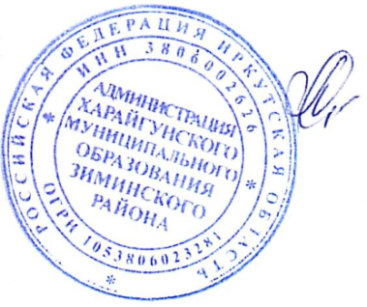 Глава Харайгунскогомуниципального образования:                                                                            Синицына Л.Н.Приложение 1 к постановлению администрации Харайгунского муниципального образования от  «23» января 2023 года № 17 в редакции Постановления№ 263 от 27.03.2024 г. ПЕРЕЧЕНЬ ПРОЕКТОВ НАРОДНЫХ ИНИЦИАТИВНА 2023 ГОД В ХАРАЙГУНСКОМ МУНИЦИПАЛЬНОМ ОБРАЗОВАНИИПриложение 2 к постановлению  администрации Харайгунского муниципального образования от  «23» января 2023 года № 17 в редакции Постановления№ 263 от 27.03.2024 г. ПЕРЕЧЕНЬ ОТВЕТСТВЕННЫХ ЗА РЕАЛИЗАЦИЮ МЕРОПРИЯТИЙПЕРЕЧНЯ ПРОЕКТОВ НАРОДНЫХ ИНИЦИАТИВНА 2023 ГОД В ХАРАЙГУНСКОМ МУНИЦИПАЛЬНОМ ОБРАЗОВАНИИ№ п/пНаименование мероприятияОбъем финансирования - всего, руб.в том числе из:в том числе из:№ п/пНаименование мероприятияОбъем финансирования - всего, руб.областного бюджета, руб.областного бюджета, руб.1Приобретение и установка детской площадки в уч.Мольта196 000,00192 062,713 937,292Обустройство пожарного пирса по адресу: Иркутская область, Зиминский район, уч.Мольта, ул.Заречная, 1 П192 200,00188 339,053 860,953Утепление водоразборной колонки по адресу: Иркутская область, Зиминский район, уч.Буринская Дача, ул.Центральная, 52 А20 000,0019 598,24401,76ИТОГО:ИТОГО:408 200,00400 000,008 200,00№ п/пНаименование мероприятияОтветственный исполнитель№ п/пНаименование мероприятияОтветственный исполнитель№ п/пНаименование мероприятияОтветственный исполнитель1Приобретение и установка детской площадки в уч.МольтаГлава администрации Харайгунского муниципального образования 2Обустройство пожарного пирса по адресу: Иркутская область, Зиминский район, уч.Мольта, ул.Заречная, 1 ПГлава администрации Харайгунского муниципального образования 3Утепление водоразборной колонки по адресу: Иркутская область, Зиминский район, уч.Буринская Дача, ул.Центральная, 52 АГлава администрации Харайгунского муниципального образования 